Unit 7.3Road MapRoad MapRoad MapRoad MapRoad MapRoad MapIn this unit you will investigate water on the land. The aims are as follows:LG1: KnowledgeLG2: ApplicationLG3: SkillsAssessment GradesIn this unit you will investigate water on the land. The aims are as follows:LG1: KnowledgeLG2: ApplicationLG3: SkillsIn this unit you will investigate water on the land. The aims are as follows:LG1: KnowledgeLG2: ApplicationLG3: SkillsIn this unit you will investigate water on the land. The aims are as follows:LG1: KnowledgeLG2: ApplicationLG3: SkillsIn this unit you will investigate water on the land. The aims are as follows:LG1: KnowledgeLG2: ApplicationLG3: SkillsIn this unit you will investigate water on the land. The aims are as follows:LG1: KnowledgeLG2: ApplicationLG3: SkillsThemesLearning Goals/Outcomes/ContentLearning Goals/Outcomes/ContentLearning Goals/Outcomes/Content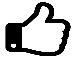 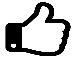 What is a Micro:Bit and what can it do?What is an algorithm?How do I program a Micro:Bit?What is an input, process and output and how does this relate to a computer program?How do I transfer my code to a Micro:Bit?LG1: Understand what a Micro:Bit is and various components of the device.LG1: Understand what an algorithm is.LG1: Know how to program a Micro:Bit. LG2: Apply knowledge of input, process and output to write a computer programLG3: Code, compile, flash and execute a computing program using a Micro:Bit.  LG1: Understand what a Micro:Bit is and various components of the device.LG1: Understand what an algorithm is.LG1: Know how to program a Micro:Bit. LG2: Apply knowledge of input, process and output to write a computer programLG3: Code, compile, flash and execute a computing program using a Micro:Bit.  LG1: Understand what a Micro:Bit is and various components of the device.LG1: Understand what an algorithm is.LG1: Know how to program a Micro:Bit. LG2: Apply knowledge of input, process and output to write a computer programLG3: Code, compile, flash and execute a computing program using a Micro:Bit.  What is computational thinking?What is decomposition, abstraction and algorithmic thinking?What is a variable and what is its purpose in a computer program?LG1: Know what computational thinking is and how it is used to solve complex problems.LG1: Understand what a variable is and how variables are used in a computer program. LG2: Apply knowledge of computational thinking to solve complex problems.LG2: Apply knowledge of variables and write a computer program which contains at least one variable.LG3:  Code, compile, flash and execute a computing program which includes a variable using a Micro:Bit.  LG1: Know what computational thinking is and how it is used to solve complex problems.LG1: Understand what a variable is and how variables are used in a computer program. LG2: Apply knowledge of computational thinking to solve complex problems.LG2: Apply knowledge of variables and write a computer program which contains at least one variable.LG3:  Code, compile, flash and execute a computing program which includes a variable using a Micro:Bit.  LG1: Know what computational thinking is and how it is used to solve complex problems.LG1: Understand what a variable is and how variables are used in a computer program. LG2: Apply knowledge of computational thinking to solve complex problems.LG2: Apply knowledge of variables and write a computer program which contains at least one variable.LG3:  Code, compile, flash and execute a computing program which includes a variable using a Micro:Bit.  What is a programming construct?What is sequencing?What is selection?What is iteration?LG1: Know the three basic programming constructs used to control program flow: sequencing, selection and iteration.LG2: Apply knowledge of the three basic programming constructs and write computer programs which contain sequencing, selection and iteration.LG3:  Code, compile, flash and execute computing programs which include sequencing, selection and iteration using a Micro:Bit.LG1: Know the three basic programming constructs used to control program flow: sequencing, selection and iteration.LG2: Apply knowledge of the three basic programming constructs and write computer programs which contain sequencing, selection and iteration.LG3:  Code, compile, flash and execute computing programs which include sequencing, selection and iteration using a Micro:Bit.LG1: Know the three basic programming constructs used to control program flow: sequencing, selection and iteration.LG2: Apply knowledge of the three basic programming constructs and write computer programs which contain sequencing, selection and iteration.LG3:  Code, compile, flash and execute computing programs which include sequencing, selection and iteration using a Micro:Bit.How are coordinates used to develop a graphical program?LG1: Understand the use of coordinates to develop graphical programs.LG2: Apply knowledge of coordinates to write a computer program.LG3: Code, compile, flash and execute a computing program which includes coordinates.LG1: Understand the use of coordinates to develop graphical programs.LG2: Apply knowledge of coordinates to write a computer program.LG3: Code, compile, flash and execute a computing program which includes coordinates.LG1: Understand the use of coordinates to develop graphical programs.LG2: Apply knowledge of coordinates to write a computer program.LG3: Code, compile, flash and execute a computing program which includes coordinates.What is MicroPython?LG1: Understand what MicroPython is and why it is used to write a computer program instead of using ‘blocks’ of code. LG2: Apply knowledge of MicroPython to write a computer program.LG3: Code (in MicroPython), compile, flash and execute a computing program.LG1: Understand what MicroPython is and why it is used to write a computer program instead of using ‘blocks’ of code. LG2: Apply knowledge of MicroPython to write a computer program.LG3: Code (in MicroPython), compile, flash and execute a computing program.LG1: Understand what MicroPython is and why it is used to write a computer program instead of using ‘blocks’ of code. LG2: Apply knowledge of MicroPython to write a computer program.LG3: Code (in MicroPython), compile, flash and execute a computing program.AssessmentAssessmentAssessmentAssessment